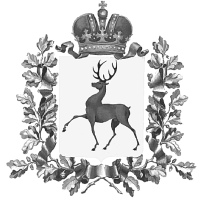 Администрация городского округа Навашинский Нижегородской областиПОСТАНОВЛЕНИЕ19.01.2023                                                                                                                  № 46О внесении изменений в муниципальную программу«Благоустройство территории городского округаНавашинский на 2023-2028 годы», утвержденную постановлениемадминистрации городского округа Навашинский от 14.11.2022 №1162В соответствии с Федеральным законом от 06.10.2003  № 131-ФЗ «Об общих принципах организации местного самоуправления в Российской Федерации», постановлением администрации городского округа Навашинский Нижегородской области от 13.09.2016 № 718 «Об утверждении Порядка принятия решений о разработке, формирования, реализации и оценки эффективности муниципальных программ городского округа Навашинский Нижегородской области и методических рекомендаций по разработке и реализации муниципальных программ городского округа Навашинский Нижегородской области» (в редакции постановлений администрации городского округа Навашинский от 27.09.2018 №717, от 01.10.2018 №725, от 27.03.2019 №290, от 30.07.2019 №697, от 13.01.2021 №3, от 13.07.2021 №669) Администрация  городского округа Навашинский п о с т а н о в л я е т :Внести изменения п. 2.33. постановления администрации городского округа Навашинский от 14.11.2022 №1162 «Об утверждении муниципальной программы «Благоустройство территории городского округа Навашинский на 2023-2028 годы», изложив его в новой редакции:«2.33.	 Постановление администрации городского округа Навашинский от 25.10.2021 № 1026 «О внесении изменений в муниципальную программу «Благоустройство территории городского округа Навашинский на 2019 - 2023 годы», утвержденную постановлением Администрации городского округа Навашинский от 16.10.2018 № 784».Организационному отделу администрации городского округа Навашинский обеспечить опубликование настоящего постановления в официальном вестнике – приложении к газете «Приокская правда» и размещение на  официальном сайте органов местного самоуправления городского округа Навашинский Нижегородской области в информационно-телекоммуникационной сети Интернет.Контроль за исполнением настоящего постановления возложить на заместителя главы администрации, директора департамента О.М. Мамонову. Глава местного самоуправления                                                                          Т.А. Берсенева